Муниципальное бюджетное дошкольное образовательно учреждение« Детский сад общеразвивающего вида № 25 «Теремок» с приорететным осуществлением физического развития воспитанников» города НевинномысскаСценарий экологической сказки-инсценировки «Осень в лесу» для детей старшего дошкольного возрастаАвтор: Воропинова Н. И.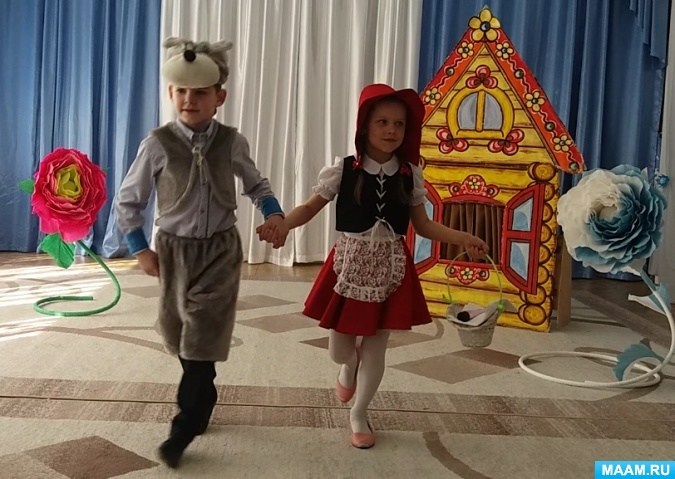 Цель: через участие в спектакле создать условия для повышения уровняэкологической культуры детей старшего дошкольного возраста.Задачи: - расширять и уточнять представления о рациональном взаимодействии живых существ с природой – допустимых и недопустимых действиях в природной среде;- развивать артистические способности каждого ребёнка;- воспитывать экологически целесообразное поведение в природе.Действующие лица: Сказочница – взрослый, Ведущий, Красная Шапочка, Волк, Капельки, Зайцы, Белочки - детиХод сценария:Сказочница: Уважаемые зрители! Сказку посмотреть, нашу, не хотите ли?Сказок много в мире. Сразу не прочтёшь. Но такой как наша в мире не найдёшь!Сказка эта непростая. О природе – вот какая!(Под музыку «В гостях у сказки» выходит ведущий)Девочка:  Нельзя нам на свете прожить без чудес,Они нас повсюду встречают. Осенний, волшебный, сказочный лес, Нас в гости к себе приглашает.(Под музыку заходит Красная Шапочка)Красная Шапочка: Как здорово в лесу! Какая красота! Хоть птицы не поют уже, но солнце еще ярко светит! Спешу я к бабушке своей. Ей пирожки несу. И радуюсь всему вокруг, что вижу я в лесу. Иду я смело по тропе. Никто не страшен мне. И песенку любимую пою всегда везде.(Красная Шапочка поёт песенку)Выглянуло солнышко, блещет на лугу.Я навстречу солнышку по листве бегу,Листики осенние радуют меня, как же в лесу весело,Всюду красота!Красная Шапочка: Ой, что-то хмуриться погода!!!! Туча надвигается. Надо под берёзку встать осенний дождик переждать.  (прячется)                                                                              (Под музыку забегают «Капельки» 2 девочки)1-я Капелька: Мы капельки осенние бежим, бежим, бежим. По крышам и по стёклам стучим, стучим, стучим.2-я Капелька: Вы зонтик не забудьте взять, когда идёте погулять. Капризная погода - в это время года! (убегают)(Звучит тревожная музыка входит «Волк»)Волк: Ну, наконец-то я пришёл. Здесь отдохнуть так хорошо. Сейчас поем, потом посплю. И дальше по делам пойду. (Садится на пенёк, ест, разбрасывает мусор, ложится спать)(Под весёлую музыку выскакивают «Зайчики» 3 мальчика, танцуют.1-й Заяц: Ах как приятно нам поймать в лесу осенний лучик солнца! Мы любим бегать и скакать, друг с другом в прятки поиграть.2-й Заяц: Шалить, смеяться, хохотать, и никогда не унывать.3-й Заяц: Ой, беда, скорей, спасите! Доктора сюда зовите. Наступил на что-то я. Ой! Лапка бедная моя.(Заходит «Красна Шапочка»)Красная Шапочка: Добрый день зверята, милые зайчата. Почему не скачите? И о чём вы плачете?1-й Заяц: Мы поранили лапки о консервные банки.3-й Заяц: Кто-то здесь разбил стекло. В лапку врезалось оно.Красная Шапочка: Ах, как гадко! Ах, как скверно! Кто-то очень злой наверно, здесь в лесочке побывал, Всюду мусор разбросал. Зайчат мы к доктору сведём. А после вместе уберём.Красная Шапочка уводит зайчат.(Забегают «Белочки»)1-я Белочка: Что такое, не пойму? Нет, нигде грибов в лесу! Ау! Подружка! Ты нашла хоть один грибок?2-я Белочка: Нет, у меня пустой кузовок.1-я Белочка: Что же делать? Как нам быть? Где еду нам раздобыть? Без грибов нам очень худо, Ведь они любимое наше блюдо!(Белочки убегают за ель. Волк просыпается, встаёт.)Волк: Ох, вздремнул немного я! Кто же здесь в лесу гулял? Да спать мне мешал? Чувствую, девчачьим духом запахло! Зубы, зубы я точу, всех девчонок съесть хочу. Надоели мне девчонки! Силы мало, голос тонкий. И повсюду нос суют, жизни просто не дают. Зубы, зубы я точу, всех девчонок съесть хочу.(Смело заходит Красная Шапочка)Красная Шапочка: Не боюсь твоих зубов! Лучше отвечай мне, волк, кто в лесочке побывал, и всюду мусор разбросал? Здесь и там грибы сорвал?Волк: Я в лесочке побывал. Под кусточком отдыхал.Красная Шапочка: Как тебе не стыдно волк,                                                            Лес осенний так хорош, а ты его не бережёшь.(Белочки выбегают, и говорят хором)У нас в лесу любому приятно отдохнуть,                                                                                            Но мусор за собою убрать ты не забудь! (Все герои дружно под весёлую музыку помогают волку убирать мусор) .Затем все артисты выстраиваются лицом к зрителям.           Волк: (просит прощения): Ой простите вы меня! Так я сделал не со зла. Просто я не знал, друзья, что сорить в лесу нельзя!                                                                                                      1-й Заяц: Природу будем мы любить, с природой будем дружно жить! Все: (вместе): И тогда в любое время года, нас будет радовать природа!                                                Все вместе поют песню1. Чтоб могли леса цвести, и сады, и реки,Все живое береги, ты на этом свете.Припев: Ты природу полюби, каждую травинку.С птицами давай дружи, береги былинку.2. Мусор, друг, не оставляй, в лесу на полянке.Реки ты не засоряй, бой объявим склянке.Припев: Не неси домой ежа, бабочку не трогай.Дети, помните всегда - их не так уж много. (поклон)Сказочница: У сказки этой можно поучиться, Она ведь мудрости полна, Её герои, учат правилам особым, И украшает их к природе доброта!